TOWN OF SUGAR CITY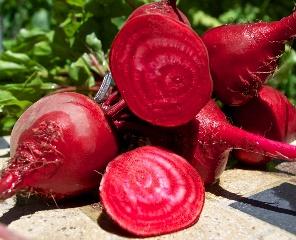 205 COLORADO, PO BOX 60SUGAR CITY, CO 81076The Sweetest Town to Beet			Office: (719)267-3729
EMAIL: townofsugarcity@gmail.com			Fax: (719)267-3002CORA REQUEST FORMNAME: ________________________________________________PHONE: _______________________________________________ADDRESS: _____________________________________________CITY/TOWN: ______________________  STATE: ______________EMAIL: ________________________________________________INFORMATION REQUESTED:____________________________________________________________________________________________________________________________________________________________________________________________________________________________	______________________________				______________
	SIGNATURE								DATE RECEIVED BY: _____________	Date/Time Received: __________________THIS REQUEST WILL BE FILLED IN THE 72 HOURS ALLOTTED TO FILL. IF THERE ARE EXTENUATING CIRCUMSTANCES IT MAY TAKE UP TO 120 HOURS.